Травля детей в школе или Интернете – явление в современном мире весьма распространенное. В психологии этот процесс называют«Буллинг» (англ.-агрессивное преследование одного из членов коллектива). Чаще всего травятзато, что кто-тонетакойкак все.С буллингом (травлей) связаны переживания неприятных эмоций таких, как страх, вина, стыд, беспомощность, ненависть, отчаяние.Участники буллинга:агрессор–тот, кто притесняет (обидчик);«агрессята»	-	те,	кто	поддерживают агрессора;наблюдатели	–	временные	участники буллинга;жертва – тот, кого притесняют.Что делать,если Вы стали жертвой буллинга в школеОбязательно расскажите о сложившейся ситуации кому-то из взрослых, которым доверяете (учителю, воспитателю, руководителю кружка и пр.).Не стесняйтесь просить о помощи.Не отвечайте агрессией на агрессию,это только ухудшит ситуацию.Не соглашайтесь разобраться  с обидчиком один на один, после уроков.Не миритесь с участью жертвы, старайтесь привлечь на свою сторону друзей, так будет проще справиться с ситуацией притеснения.Что делать,если Вы стали свидетелем буллинга в школеПоставьте в известность о происходящем взрослых (классного руководителя, родителей). Ситуация притеснения может иметь очень тяжелые последствия как для жертвы, так и для всех его участников.Не бойтесь заступиться за одноклассника, если считаете, что его унижают. Помните, каждый может оказаться в трудной ситуации, поэтому нужно поддерживать друг друга.Объединитесь с друзьями и заступитесь за одноклассника все вместе.Разрешайте конфликт конструктивным способом, словами, без применения физической силы.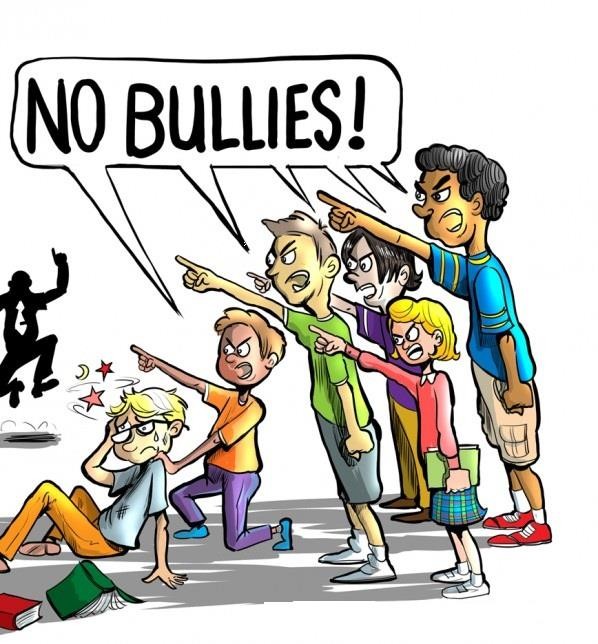 Помните, никто не имеет права Вас унижать и обижать!Вы вправе иметь собственное мнение!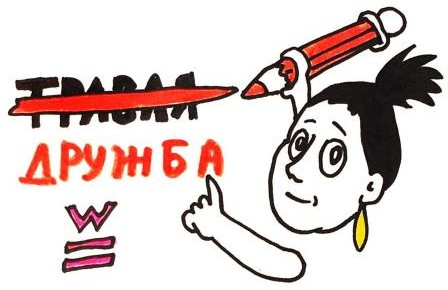 Как наладить отношения с одноклассникамиСтарайтесь не избегать общения. Больше общайтесь с одноклассниками. Участвуйте в дискуссиях и разговорах.Находите больше общих тем для беседы и разговора, интересуйтесь тем, что им нравится. Предлагайте   свои темы для разговора.Предложите совместное мероприятие всем классом – поход в кино, на каток.Если какие-то привычки или внешний вид одноклассников кажутся Вам странными и отличаются от Ваших, постарайтесь не осуждать их. Помните, что для других могут быть непонятными Ваши привычки.Общайтесь не только с людьми Вашего пола.Имейте свое мнение, но при этом не доказывайте, что мнение других неправильное.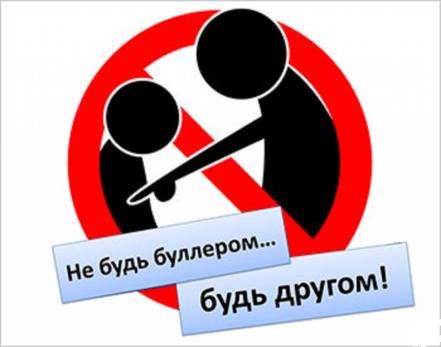 Рекомендации для Вас, подросткиЧтобы не стать жертвой буллинга Вы должны уметь:- не показывать свое превосходство над другими;- не пытаться выделяться среди других, если нет для этого повода;- не хвастаться, не задираться своими успехами, электронными средствами, своими родителями;- не демонстрировать свою элитарность;- не ябедничать;- не подлизываться к учителям;- не давать повода для унижения чувства собственного достоинства;- не показывать свою физическую силу;- не игнорировать «решения» класса, если они не противоречат нравственным нормам и законодательству;- не показывать свою слабость при физических дефектах;- постараться общаться с каждым учеником из своего класса;- найти несколько друзей среди одноклассников;- проводить свободное время с одноклассниками;- не стремиться всегда побеждать в спорах, иногда лучше идти на компромисс;- научиться проигрывать, если неправ;- уважать мнение своих одноклассников.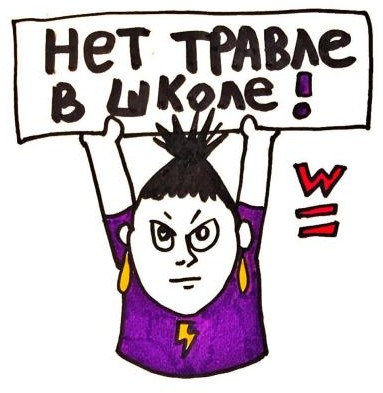 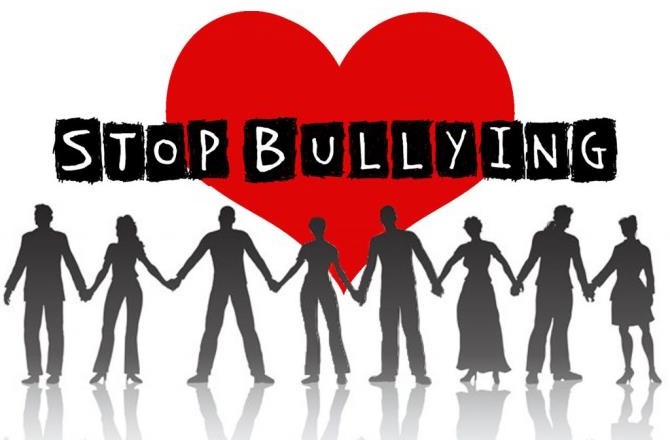 ЗНАЙТЕ!!!Чтобы не произошло, есть всегда выход.Если Вы попали в трудную жизненную ситуацию, обращайтесь к школьному психологу, классному руководителю, администрации школы.БУЛЛИНГ: как себя вести«Силен не тот, кто травит других, а тот,кто помогает!»ПАМЯТКА ПО ПРЕДОТВРАЩЕНИЮТРАВЛИ (БУЛЛИНГА) ДЕТЕЙВ ШКОЛЕ